Barntandvårdsdagar 2018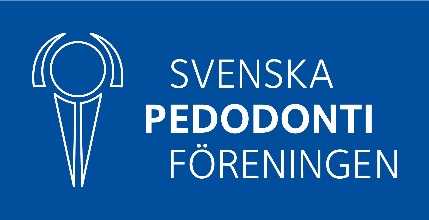 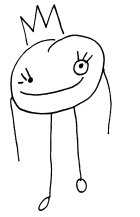 i RonnebySmåbarnskaries i kliniken– barnet, föräldrar och mediaTorsdag 20 september kl. 08.45 -17.00Registrering och kaffe kl. 08.00 – 08.45	Fredag 21 september kl. 08.25 – 12.00Lokal: Ronneby BrunnModerator: Håkan Bergevi08.45-09.15UppträdandeInledningGeorgios Tsilingaridis09.15-10.15Det lilla barnets hälsa – Är tänderna viktiga?Anita Alm, Odont. Dr., Skövde10.15-11.00Kaffe + utställning11.00-12.00Kariesprevention – ska vi göra som vi alltid gjort eller måste vi tänka nytt?Maria Anderson, övertdl., Med. Dr.Ida Brännemo, övertdl., Stockholm12.00-13.00Lunch13.00-13.15StipendierGeorgios Tsilingaridis13.15-14.15Barn, ungdomar, föräldrar och internet – sanningar och osanningarElza Dunkels, docent, Umeå14.15-15.15Hur hanterar vi fluorrädslan hos oroliga föräldrar?Göran Dahllöf, professor, Stockholm15.15-16.00Kaffe + utställning16.00-17.00Fem saker Sveriges 15-åringar lärt migClara Henry, bloggare19.00Middag + Kvällsunderhållning08.25VälkommenGeorgios Tsilingaridis08.30-09.30Föräldrar med eller mot? Marie Proczkowska, M.D., PhD, Barn och ungdomspsykiater, anestesiolog, Jönköping09.30-10.15Kaffe + utställning10.15-11.45Nå barnet i praktikenCarina Svensson, leg. Psykolog, Ronneby11.45-12.00AvslutningGeorgios Tsilingaridis